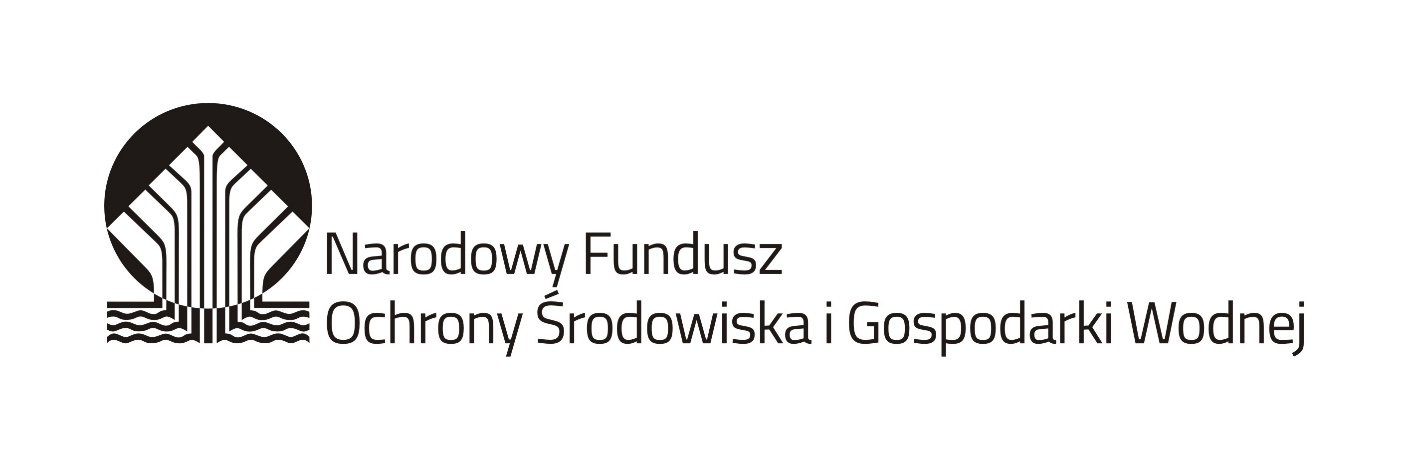 Jabłonna, dnia 19.10.2022 r.Postępowanie nr 1/2022ZAPYTANIE OFERTOWEna roboty budowlane polegające na kompleksowej termomodernizacji budynku plebani przy ul. modlińskiej 105 w jabłonnie.ZAMAWIAJĄCYParafii Rzymskokatolickiej p.w. Matki Bożej Królowej Polski w Jabłonnie zlokalizowany przy ul. Modlińskiej 105 w Jabłonnie.]Adres e-mail: xsjerzy@vp.plTryb udzielania zamówieniaZamówienie prowadzone jest zgodnie z zasadą konkurencyjności.Zamówienie udzielane jest na potrzeby kompleksowej termomodernizacji plebanii Parafii Rzymskokatolickiej p.w. matki Bożej Królowej Polski w Jabłonnie zlokalizowany przy ul. Modlińskiej 105 w Jabłonnie. Zadanie współfinasowane jest ze środków narodowego Funduszu Ochrony Środowiska i Gospodarki Wodnej w Warszawie.W oparciu o art. 6 ustawy z 11 września 2019 r. – Prawo zamówień publicznych (Dz.U. z 2022 r. poz. 1710 ze zm.) – postępowanie o udzielenie zamówienia publicznego na roboty budowlane jest wyłączone  ze stosowania ww. ustawy.Postępowanie jest dwuetapowe:Etap ISkładanie ofert wstępnych – zgodnie z wymaganiami zawartymi w niniejszym zapytaniu. Ofertę wstępną należy przesłać/doręczyć na adres Zamawiającego lub przesłać na adres e-mail, podane w pkt I.Warunki zaproponowane w ofertach wstępnych nie zostaną ujawnione pozostałym uczestnikom postępowania.Etap IIProcedura przewiduje negocjacje z Wykonawcami. Celem negocjacji jest uzyskanie bardziej korzystnych dla Zamawiającego warunków cenowych.Zamawiający wyznaczy termin i zaprosi do negocjacji wszystkich Wykonawców, którzy spełnią warunki udziału w postępowaniu.Negocjacje odbędą się za pośrednictwem e-maila. Przedmiotem negocjacji będzie wyłącznie cena oferty. W wyniku negocjacji nie może zostać zmieniona treść złożonych ofert w zakresie innym niż przedmiot negocjacji.Po zakończeniu negocjacji ze wszystkimi Wykonawcami, Zamawiający wyznaczy termin na złożenie oferty ostatecznej. Ofertę ostateczną należy złożyć zgodnie z zasadami określonymi dla Etapu I. Po upływie wskazanego wykonawcom terminu Zamawiający przystąpi do punktowej oceny ofert ostatecznych zgodnie z przyjętymi kryteriami.Wykonawca, który przystąpił do negocjacji z Zamawiającym, ma prawo zmienić oferowaną cenę wskazaną w ofercie wstępnej. Jeśli nie skorzysta z tej możliwości, ocenie punktowej zostanie poddana oferta (wstępna) w pierwotnym brzmieniu.W przypadku Wykonawcy, który został zaproszony, ale nie wziął udziału w negocjacjach, złożona przez niego oferta wstępna zostanie uznana za ofertę ostateczną i poddana ocenie punktowej.UWAGA:Zamawiający zastrzega sobie prawo rezygnacji z podjęcia negocjacji z Wykonawcami, w szczególności jeżeli cena oferty najniższej będzie mieścić się w budżecie projektu. W takim przypadku po zakończeniu etapu I procedury tzn. sprawdzeniu spełnienia warunków udziału w postępowaniu oraz zgodności złożonej oferty z opisem przedmiotu zamówienia, Zamawiający przystąpi do oceny punktowej ofert, nie podejmując uprzednich negocjacji cenowych z Wykonawcami.OPIS PRZEDMIOTU ZAMÓWIENIAZakresem projektu objęty jest budynek plebanii Parafii Rzymskokatolickiej p.w. matki Bożej Królowej Polski w Jabłonnie zlokalizowany przy ul. Modlińskiej 105 w Jabłonnie. Budynek figuruje w gminnej ewidencji zabytków Gminy Jabłonna objęto ochroną na podstawie wpisu do rejestru zabytków. W ramach w I etapu prac przewiduje wykonanie: - dokumentacji projektowo-kosztorysowej kompleksowej termomodernizacji budynku plebanii zgodnie z Programem Funkcjonalno-Użytkowym, załączonymi wytycznymi konserwatora zabytków;- wykonanie projektu robót geologicznych na wykonanie odwiertów pod pompę ciepła,-  uzyskaniu niezbędnych zgód na realizację robót budowlanych w tym decyzji konserwatora na realizację robót,  pozwolenia na budowę, zgłoszenia wykonania odwiertów do Powiatowego Geologa.W ramach II etapu realizacji zadania przewiduje się wykonanie robót budowlanych zgodnie z załączonym przedmiarem robót polegających na  kompleksowej termomodernizację budynku w tym:Ocieplenie ścian zewnętrznych;Docieplenie stropu oraz wykonanie nowej obróbki blacharskiej  pokrycia dachu;Wymiany instalacji grzewczej na nową przystosowaną do niskiego czynnika grzewczego. Na parterze budynku zastosowany będzie system ogrzewania podłogowego oraz na piętrze system sufitów grzewczych;Wymiany okien zewnętrznych;Montażu gruntowej pompy ciepła wraz z dolnym źródłem ciepła oraz dostosowaniem piwnicy do montażu pompy;Wykonaniu instalacji wentylacji mechanicznej. Dostosowanie instalacji cwu do pracy z pompą ciepła. Wykonanie nowej instalacji cwu oraz nowego zasobnika cwu;Wykonanie systemu zarządzania energią;Wykonaniu instalacji fotowoltaicznej na gruncie oraz montaż liczników energii cieplnej oraz energii elektrycznej;Hydroizolacji fundamentów przed pociągnięciem kapilary po obwodzie budynku.2. Wykonawcy zobowiązany jest do osiągnięcia efektu rzeczowego i ekologicznego przedsięwzięcia:- oznaczenie efektu rzeczowego:Powierzchnia budynków objętych termomodernizacją : 662,90 m2Liczba pomp ciepłą: 1,00 szt.Liczba budynków, w których zastosowano system zarzadzania energią :1,00 szt.Liczba instalacji fotowoltaicznych: 1,00 szt.Dodatkowa zdolność wytwarzania energii cieplnej z zainstalowanych pomp ciepła: 0,025 MWtDodatkowa zdolność wytwarzania energii elektrycznej z zainstalowanych ogniw fotowoltaicznych: 0,021 MWeLiczba budynków publicznych objętych termomodernizacją o powierzchni całkowitej ponad 500m2: 1,00 szt.Efekt rzeczowy uważa się za wykonany, jeżeli faktycznie osiągnięta liczba jednostek miary Efektu rzeczowego dla każdej pozycji działań wskazanych w niniejszym punkcie nie różni się od przewidywalnej liczby, o więcej niż 5% pod warunkiem, że nie wpłynie to na obniżenie Efektu ekologicznego.- oznaczenie efektu ekologicznego:Ilość wytworzonej energii elektrycznej ze źródeł odnawialnych: 15,99 MWH/rokIlość wytwarzanej energii cieplnej ze źródeł odnawialnych : 86,16 GJ/rokZmniejszenie zużycia energii pierwotnej w budynkach publicznych (CI): 1195,36 GJ/rokZmniejszenie emisji CO2: 59,51 Mg/rokIlość zaoszczędzonej energii cieplnej (końcowej): 957,23 GJ/rokZadanie należy wykonać zgodnie z załączoną dokumentacją, stanowiącą załącznik do zapytania ofertowego.Miejsce realizacji inwestycji – zabytkowy kościół pod adresem: budynek plebanii Parafii Rzymskokatolickiej p.w. matki Bożej Królowej Polski w Jabłonnie zlokalizowany przy ul. Modlińskiej 105 w JabłonnieMinimalny wymagany okres gwarancji na wykonane roboty budowlane – 60 miesięcy.Okres gwarancji na zastosowane materiały – Wykonawca udzieli gwarancji nie krótszej niż gwarancja udzielona na roboty budowlane, a jeżeli gwarancja producenta jest dłuższa, zgodnie z gwarancją producenta.Okres gwarancji na zamontowane urządzenia – zgodnie z gwarancją producenta.Bieg terminów gwarancji rozpoczyna się z chwilą podpisania protokołu odbioru końcowego.IV. TERMIN REALIZACJI ZAMÓWIENIAZamówienie ma być zrealizowane w terminie do 30.06.2023 r.ZASADY ROLICZENIA ZAMÓWIENIAWynagrodzenie  za  wykonanie  przedmiotu  Umowy  ma  charakter ryczałtowy. Za wartość wykonanych robót budowlanych uznaje się iloczyn ilości i odebranych robót budowlanych, ustalonych na podstawie sprawdzonych i zatwierdzonych przez Zamawiającego obmiarów i odpowiadających im określonych Umową i Ofertą cen jednostkowych.Dopuszcza się rozliczanie częściowe, na podstawie protokołów odbioru częściowego. Maksymalna liczba rozliczeń częściowych: nie więcej niż 5.WARUNKI UDZIAŁU W POSTĘPOWANIU ORAZ OPIS SPOSOBU DOKONYWANIA OCENY SPEŁNIANIA TYCH WARUNKÓWO udzielenie zamówienia publicznego mogą ubiegać się wykonawcy tj. osoba fizyczna, osoba prawna albo jednostka organizacyjna nieposiadająca osobowości prawnej, która ubiega się o udzielenie zamówienia publicznego Z udziału w postępowaniu wyklucza się podmioty powiązane osobowo i kapitałowo z zamawiającym. Przez powiązania kapitałowe lub osobowe rozumie się wzajemne powiązania między beneficjentem lub osobami upoważnionymi do zaciągania zobowiązań w imieniu beneficjenta lub osobami wykonującymi w imieniu beneficjenta czynności związane z przeprowadzeniem procedury wyboru wykonawcy a wykonawcą, polegające w szczególności na:uczestniczeniu w spółce jako wspólnik spółki cywilnej lub spółki osobowej,posiadaniu co najmniej 10% udziałów lub akcji,pełnieniu funkcji członka organu nadzorczego lub zarządzającego, prokurenta, pełnomocnika,pozostawaniu w związku małżeńskim, w stosunku pokrewieństwa lub powinowactwa w linii prostej, pokrewieństwa drugiego stopnia lub powinowactwa drugiego stopnia w linii bocznej lub w stosunku przysposobienia, opieki lub kurateli.Wykonawca zobowiązany jest do złożenia oświadczenia zgodnie z treścią załącznika nr 6 do zapytania. KRYTERIA OCENY OFERT I OPIS SPOSOBU DOKONYWANIA OCENYPrzy wyborze oferty najkorzystniejszej, Zamawiający będzie kierować się następującymi kryteriami i ich znaczeniem oraz w następujący sposób będzie oceniać oferty w poszczególnych kryteriach:Najwyższą liczbę punktów w kryterium „cena” otrzyma oferta zawierająca najniższą cenę, zgodnie z wymaganiami opisanymi w zapytaniu ofertowym i załącznikach. Cena musi być wyrażona w PLN. Liczba punktów dla każdej następnej oferty zostanie obliczona w następujący sposób:Liczba punktów = (cena najniższa / cena oferty ocenianej) x waga x 100Sposób przyznania punktów w kryterium „doświadczenie kierownika budowy” - za wykazanie, iż osoba wyznaczona do realizacji zamówienia na stanowisku kierownika budowy, oprócz wymagań określonych w pkt. VI.1.b) niniejszego zapytania, dodatkowo posiada doświadczenie w kierowaniu inwestycjami na obiektach zabytkowych.Wykonawca otrzymuje 10 pkt za każdy pojedynczy zabytek. Wykonawca, który wykaże się największą liczbą realizowanych/kierowanych obiektów otrzyma 20 pkt.Oferta może uzyskać maksymalnie 100 punktów.Ocena będzie dokonana z dokładnością do dwóch miejsc po przecinku.Zamawiający udzieli zamówienia Wykonawcy, którego oferta uzyska najwyższą liczbę punktów.WADIUMBrak.OPIS SPOSOBU PRZYGOTOWANIA OFERTYOferta zostanie przygotowana zgodnie ze wzorem, stanowiącym Załącznik nr 2 do niniejszego zapytania.Wraz z ofertą wykonawca zobowiązany jest złożyć uproszczony kosztorys ofertowy.Ofertę należy złożyć (do wyboru przez Wykonawcę):w formie pisemnej – na adres pocztowy Zamawiającego, lub w postaci elektronicznej (tj. skany oryginałów dokumentów opatrzone kwalifikowanym podpisem elektronicznym lub podpisem zaufanym lub podpisem osobistym Wykonawcy lub osoby upoważnionej do reprezentacji Wykonawcy) – na adres e-mail Zamawiającego. WARUNKI ZMIAN UMOWY ZAWARTEJ W WYNIKU PRZEPROWADZONEGO POSTĘPOWANIAZamawiający dopuszcza możliwość wprowadzenia następujących zmian w umowie: 1) konieczności przesunięcia terminu realizacji zamówienia, jeśli konieczność ta nastąpiła na skutek okoliczności, których nie można było przewidzieć w chwili zawierania umowy, niezawinionych przez Zamawiającego lub Wykonawcę w tym: warunki atmosferyczne, warunki terenowe, awarie, katastrofy, akty wandalizmu, wystąpienie dodatkowych i niemożliwych do przewidzenia opracowań projektowych, przedłużający się okres uzyskiwania wymaganych opinii, uzgodnień, decyzji i postanowień itp., co musi zostać wykazane przez Wykonawcę;konieczność wykonania robót zamiennych, z punktu widzenia Zamawiającego potrzeba zmiany rozwiązań technicznych nie przewidzianych w umowie. Zamawiający sporządza  protokół  konieczności, a następnie dostarcza  Wykonawcykonieczność wstrzymania robót przez Zamawiającego z przyczyn niezależnych od Wykonawcy, np. technicznych lub organizacyjnych – zależnych od Zamawiającego, na okres nie krótszy niż 8 godzin. Wówczas termin zakończenia umowy ulega przedłużeniu o okres wstrzymania prac. Wstrzymanie to nastąpi wpisem do dziennika budowy, potwierdzonym przez Inspektora nadzoru inwestorskiego.opóźnienia przekazania Wykonawcy terenu budowy,przypadek siły wyższej lub zdarzenia w bezpośrednim sąsiedztwie obiektu, uniemożliwiające realizację prac w obiekcie;zostanie wydana decyzja administracyjna nakazująca wstrzymanie robót na określony czas, skutkujące koniecznością przedłużenia terminu wykonania Umowy,konieczności przesunięcia terminu przekazania terenu robót ze względu na przyczyny leżące po stronie Zamawiającego, niezależne od niego, dotyczące np. braku przygotowania /możliwości przekazania miejsca realizacji zamówienia z uwagi na istotne czynniki uniemożliwiające podjęcie robót budowlanych,z przyczyn wynikających z epidemii COVID-19,2) zmiany sposobu realizacji zamówienia z samodzielnej realizacji przez Wykonawcę, na realizację z udziałem podwykonawców lub zmiany zakresu usług powierzonych podwykonawcom, z zastrzeżeniem, że podwykonawcy będą posiadać właściwości niezbędne do realizacji zamówienia (dotyczy przypadku, w którym Wykonawca powierza wykonanie części zamówienia podwykonawcom), a także zmiany sposobu realizacji zamówienia z realizacji przy udziale podwykonawców na samodzielną realizację przez Wykonawcę3) zmiany powszechnie obowiązujących przepisów prawa w zakresie mającym wpływ na realizację umowy4) ustawowej zmiany stawek podatkowych (VAT) w okresie obowiązywania umowy,możliwość wprowadzenia innych rozwiązań technologicznych usprawniających wykonanie przedmiotu zamówienia ze względów technicznych lub finansowych z zastrzeżeniem, że zmiany nie powodują zwiększenia ceny. Niniejsza zmiana musi być zaakceptowana przez Zamawiającego i Wykonawcę.zmiany danych identyfikacyjnych Wykonawcy (adres siedziby, Regon, NIP, nr rachunku bankowego).Każdorazowo zakres zmiany terminu wykonania umowy winien być adekwatny do przyczyny powstania konieczności jego dokonania, a jego wymiar (zakres zmiany terminu) powinien uwzględniać czas trwania przeszkody.Każdorazowo zmiana umowy wymaga zgodnej woli Stron, a wskazane w niniejszym rozdziale podstawy jej dokonania nie stanowią obowiązku dokonania zmian, lecz uprawnienie Stron.Za datę zakończenia wykonywania przedmiotu umowy uważa się datę podpisania protokołu odbioru końcowego robót bez usterek lub pisemnego protokołu potwierdzenia usunięcia usterek wskazanych w protokole odbioru końcowego, w przypadku odbioru z usterkami.Powyższe nie wyłącza prawa Zamawiającego do innych zmian umowy przewidzianych prawem.ZABEZPIECZENIE NALEŻYTEGO WYKONANIA UMOWYNie przewiduje się. OFERTY CZĘŚCIOWE / WARIANTOWEZamawiający nie przewiduje składania ofert częściowych oraz ofert wariantowych.ZAMÓWIENIA POLEGAJĄCE NA POWTÓRZENIU PODOBNYCH USŁUG LUB ROBÓT BUDOWLANYCHZamawiający nie przewiduje udzielenia wykonawcy wybranemu zgodnie z zasadą konkurencyjności, w okresie 3 lat od dnia udzielenia zamówienia podstawowego, przewidzianych w zapytaniu ofertowym zamówień na usługi lub roboty budowlane, polegających na powtórzeniu podobnych usług lub robót budowlanych.MIEJSCE I TERMIN SKŁADANIA OFERTOfertę (wraz z załącznikami) należy:przesłać/doręczyć na adres Zamawiającego podany w pkt. I, lubprzesłać na adres e-mail podany w pkt. I, tj. xsjerzy@vp.plUWAGA:Oferta złożona w formie pisemnej winna być dostarczona w kopercie oznaczonej „OFERTA NA ZAPYTANIE OFERTOWE NR 1/2022”.Oferta złożona drogą elektroniczną (e-mail) winna być opatrzona w tytule wiadomości „OFERTA NA ZAPYTANIE OFERTOWE NR 1/2022”Wykonawca pozostaje związany złożoną ofertą przez okres 60 dni.Termin składania ofert – do 04 listopada 2022 r. (co najmniej 14 dni od ogłoszenia)Osoba do kontaktu:Piotr Brysiacztel. 602878899e-mail: p.brysiacz@gmail.comPOZOSTAŁE INFORMACJEZamawiający zastrzega sobie możliwość:odwołania postępowania w ramach zapytania ofertowego do momentu złożenia ofert;unieważnienia postępowania, w szczególności jeśli:cena oferty najkorzystniejszej przekroczy kwotę, którą Zamawiający może przeznaczyć na sfinansowanie zamówienia;wystąpiła istotna zmiana okoliczności powodująca, iż realizacja zamówienia nie leży w interesie Zamawiającego, czego nie można było przewidzieć w chwili wszczynania postępowania;postępowanie obarczone jest wadą powodującą, że zawarta umowa będzie sprzeczna z postanowieniami umowy o dofinansowanie projektu.W przypadkach, o których mowa powyżej, Wykonawcy nie przysługują w stosunku do Zamawiającego żadne roszczenia odszkodowawcze.Wykonawca może zwrócić się do Zamawiającego o wyjaśnienie treści zapytania ofertowego. Zamawiający wezwie Wykonawców, którzy w określonym terminie nie złożyli wymaganych przez zamawiającego oświadczeń lub dokumentów potwierdzających spełnianie warunków udziału w postępowaniu lub jeśli ww. dokumenty zawierają błędy, do ich uzupełnienia w wyznaczonym terminie. Czynność wezwania do uzupełnienia jest czynnością jednokrotną. Uzupełnieniu nie podlega treść oferty, rozumiana jako zakres zobowiązania. Uzupełnienie nie dotyczy doświadczenia kierownik budowy w części podlegającej ocenie ofert.Zamawiający zastrzega sobie prawo wezwania Wykonawcy do złożenia wyjaśnień dotyczących złożonej oferty oraz dokumentów potwierdzających spełnianie warunków udziału w postępowaniu.Zamawiający poprawi w ofercie oczywiste omyłki pisarskie i rachunkowe oraz inne omyłki polegające na niezgodności treści oferty z treścią zapytania ofertowego, niepowodujące istotnych zmian w jej treści.Zamawiający odrzuci ofertę, jeśli:jej treść będzie sprzeczna z treścią niniejszego zapytania ofertowego;będzie zawierać rażąco niską cenę,będzie nieważna na podstawie innych przepisów.zostanie złożona po terminie składania ofert.Zamawiający informuje, iż zgodnie z obowiązującym prawem niniejsze zapytanie nie stanowi oferty w myśl art. 66 ustawy z dnia 23 kwietnia 1964 r. Kodeks cywilny (t. j. Dz.U. 2019 poz. 1145), jak również nie jest ogłoszeniem w rozumieniu ustawy z dnia 11 września 2019 r. – Prawo zamówień publicznych (t. j. Dz.U. 2022 poz.  1710 ze zm.).Ochrona danych osobowych zebranych przez zamawiającego w toku postępowaniaZgodnie z art. 13 ust. 1 i 2 rozporządzenia Parlamentu Europejskiego i Rady (UE) 2016/679 z dnia 27 kwietnia 2016 r. w sprawie ochrony osób fizycznych w związku z przetwarzaniem danych osobowych i w sprawie swobodnego przepływu takich danych oraz uchylenia dyrektywy 95/46/WE (ogólne rozporządzenie o ochronie danych) (Dz. Urz. UE L 119 z04.05.2016, str. 1), dalej „RODO”, Zamawiający informuje, że:1. administratorem danych osobowych Wykonawców jest Parafia Rzymskokatolicka pw.   Matki Bożej Królowej Polski w Jabłonnie zlokalizowany przy ul. Modlińskiej 105 w Jabłonnie.]dane osobowe Wykonawców przetwarzane będą na podstawie art. 6 ust. 1 lit. c RODO w celu związanym z prowadzonym postępowaniem, odbiorcami danych osobowych Wykonawców będą osoby lub podmioty, którym udostępniona zostanie dokumentacja postępowania w oparciu o zapisy aktualnie obowiązujących Wytycznych w zakresie kwalifikowalności wydatków w ramach Europejskiego Funduszu Rozwoju Regionalnego, Europejskiego Funduszu Społecznego oraz Funduszu Spójności na lata 2014-2020,dane osobowe będą przechowywane przez cały okres realizacji Projektu oraz w okresie trwałości Projektu,obowiązek podania przez Wykonawcę danych osobowych bezpośrednio go dotyczących jest wymogiem wynikającym z obowiązujących Wytycznych w zakresie kwalifikowalności wydatków w ramach Europejskiego Funduszu Rozwoju Regionalnego, Europejskiego Funduszu Społecznego oraz Funduszu Spójności na lata 2014-2020,w odniesieniu do danych osobowych Wykonawcę decyzje nie będą podejmowane w sposób zautomatyzowany, stosowanie do art. 22 RODO;Wykonawcy posiadają:na podstawie art. 15 RODO prawo dostępu do danych osobowych;na podstawie art. 16 RODO prawo do sprostowania danych osobowych;na podstawie art. 18 RODO prawo żądania od administratora ograniczenia przetwarzania danych osobowych z zastrzeżeniem przypadków, o których mowa w art. 18 ust. 2 RODO;prawo do wniesienia skargi do Prezesa Urzędu Ochrony Danych Osobowych, w przypadku uznania, że przetwarzanie danych osobowych dotyczących Wykonawcy narusza przepisy RODO;Wykonawcom nie przysługuje:w związku z art. 17 ust. 3 lit. b, d lub e RODO prawo do usunięcia danych osobowych;prawo do przenoszenia danych osobowych, o którym mowa w art. 20 RODO;na podstawie art. 21 RODO prawo sprzeciwu, wobec przetwarzania danych osobowych, gdyż podstawą prawną przetwarzania Pani/Pana danych osobowych jest art. 6 ust. 1 lit. c RODO.Wykonawca składa oświadczenie o przetwarzaniu danych osobowych zgodnie z załącznikiem nr 4 do zapytania.ZAŁĄCZNIKI:Załącznik nr 1 – Dokumentacja techniczna – Program Funkcjonalno-Użytkowy, Inwentaryzacja, Przedmiary robót, Zalecenia Konserwatora, Mapa zasadnicza, Profil geologiczny.Załącznik nr 2 – Formularz ofertowy.Załącznik nr 3 – Wzór umowy.Załącznik nr 4 – Oświadczenie o powiązaniach kapitałowych.Załącznik nr 5 – Zgoda na przetwarzanie danych osobowych.KryteriumLiczba punktów (waga)Cena80%Doświadczenie kierownika budowy20%